DÔVERYHODNÁ VÝPOČTOVÁZÁKLADŇA®DÔVERYHODNÁ VÝPOČTOVÁ ZÁKLADŇA® PREDSTAVUJE ROZSIAHLU METODIKU IMPLEMENTÁCIE POČÍTAČOVEJ INFRAŠTRUKTÚRY POSKYTUJÚCEJ ZABEZPEČENÉ PROSTREDIE PRE BEH APLIKÁCIÍ A INFORMAČNÝCH SYSTÉMOV.[ DÔVERYHODNÁ VÝPOČTOVÁ ZÁKLADŇA ]Dôveryhodná výpočtová základňa zaisťuje bezpečnú počítačovú infraštruktúru, ktorá poskytuje prostriedky na riadenie prístupu k aktívam podľa noriem:` Bezpečnostná politika organizácie` ČSN ISO/IEC 27001` ČSN ISO/IEC 17799` Zákon č. 101/2000 Zb., o ochrane osobných údajov` Zákon č. 412/2005 Zb., o ochrane utajovaných informácií a bezpečnostnej spôsobilosti` Pripravovaný zákon o kybernetickej bezpečnostiDôveryhodná výpočtová základňa® je tvorená špeciálnymi metodikami pre	 implementáciu,  konsolidáciu a zabezpečenie sietí založených na technológiách Microsoft Windows a VMware vSphere:` Virtualizácia serverov a staníc` Operačné systémy serverov a staníc` Adresárové služby a správa počítačov` Infraštruktúrne sieťové služby[ VÍZIA ]Dôveryhodná výpočtová základňa poskytuje jednotnú platformu pre prevádzku informačných systémov zaisťujúcich bezpečnostné funkcie a vysokú prevádzkovú spoľahlivosť už na úrovni počítačovej infraštruktúry. Naša  metodika v maximálnej miere vyťažuje existujúce investície do technológií a plne využíva všetky ich vlastnosti.Realizáciou projektov na základe metodiky dôveryhodnej výpočtovej základne zvýši organizácia efektivitu využitia svojich prostriedkov ICT a umožní jej sústrediť sa na plnenie svojich základných cieľov.[ PRÍNOSY ]Hlavným prínosom dôveryhodnej výpočtovej základne je zavedenie jednotnej bezpečnostnej úrovne naprieč ICT prostredím organizácie, ktoré zaistí požadovanú úroveň bezpečnosti všetkým prevádzkovaným informačným systémom.Na úrovni počítačovej infraštruktúry sú k dispozícii bezpečnostné služby, ktoré môžu byť využité informačnými systémami na ďalšie zvýšenie bezpečnosti pri spracovaní citlivých informácií.[ Dôveryhodná výpočtová základňa ][ PRINCÍPY ]Metodika dôveryhodnej výpočtovej základne vychádza z našich dlhoročných skúseností s návrhom, implementáciou a zverenou správou použitých technológií v rozsiahlych sieťach zahŕňajúcich stovky serverov a tisíce používateľov a staníc.Základné princípy metodík kladú dôraz na zabezpečenie operačných systémov a sietí, ktoré vychádzajú z nástroja Microsoft Security Compliance Manager a sprievodcu VMware vSphere Hardening Guide, ktoré boli využité pri hodnotení bezpečnosti podľa Common Criteria.[ OBLASTI ]Bezpečnosť` Antivírusová a antispamová ochrana` Prístupy z a do internetu` Správa mobilných zariadení` Šifrovanie údajov pre notebooky` Zálohovanie a archivácia údajovSpráva` Prevádzkový a bezpečnostný monitoring` Zber, vyhodnotenie a archivácia logov` Riadenie aktualizáciíAplikácie` Helpdeskové systémy` Systémy pre elektronické vzdelávanieVirtualizácia` Virtualizácia serverov a staníc` Privátny a hybridný CloudIntegrácia` Správa identít a prístupov` Dvojfaktorová autentizácia` Certifikáty a čipové kartyServery` Adresárové služby` Aktualizácia softvéru serverov a staníc` Súborové a tlačové služby` Elektronická poštaStanice` Správa životného cyklu staníc` Správa používateľského desktopuDôveryhodná výpočtová základňa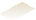 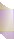 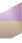 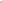 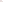 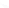 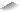 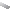 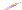 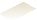 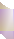 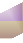 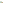 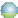 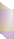 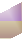 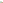 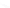 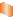 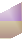 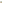 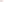 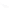 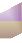 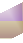 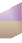 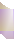 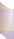 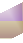 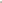 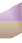 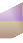 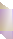 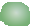 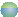 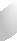 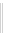 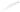 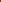 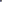 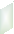 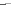 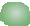 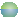 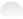 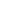 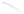 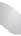 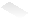 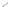 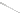 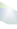 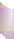 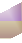 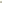 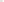 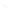 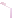 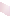 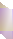 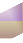 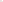 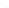 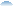 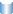 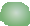 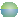 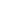 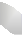 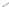 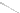 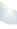 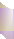 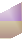 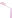 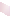 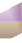 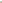 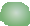 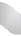 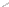 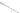 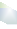 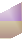 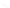 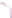 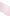 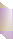 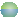 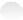 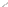 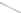 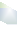 